EGZEMPLARZ NR 2/2NAZWA I ADRES INWESTORA: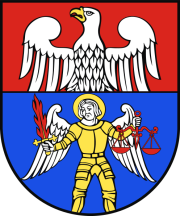 NAZWA I ADRES INWESTORA:NAZWA I ADRES INWESTORA:NAZWA I ADRES INWESTORA:NAZWA I ADRES JEDNOSTKI PROJEKTOWANIA: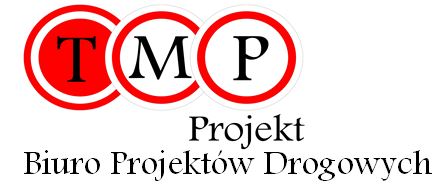 TMP Projekt Biuro Projektów DrogowychPiotr Szydłowskiul. Modlińska 6 lok. 10303-216 WarszawaNAZWA I ADRES JEDNOSTKI PROJEKTOWANIA:TMP Projekt Biuro Projektów DrogowychPiotr Szydłowskiul. Modlińska 6 lok. 10303-216 WarszawaNAZWA I ADRES JEDNOSTKI PROJEKTOWANIA:TMP Projekt Biuro Projektów DrogowychPiotr Szydłowskiul. Modlińska 6 lok. 10303-216 WarszawaNAZWA I ADRES JEDNOSTKI PROJEKTOWANIA:TMP Projekt Biuro Projektów DrogowychPiotr Szydłowskiul. Modlińska 6 lok. 10303-216 WarszawaNAZWA OBIEKTU BUDOWLANEGO:Rozbudowa drogi powiatowej ulicy Dworkowej od dz. nr ew. 38 obręb 0009 Kobyłka do skrzyżowania ulic Mareckiej i Szerokiej (wraz ze skrzyżowaniem)ADRES:woj. mazowieckie, powiat wołomiński, gm. KobyłkaNAZWA OBIEKTU BUDOWLANEGO:Rozbudowa drogi powiatowej ulicy Dworkowej od dz. nr ew. 38 obręb 0009 Kobyłka do skrzyżowania ulic Mareckiej i Szerokiej (wraz ze skrzyżowaniem)ADRES:woj. mazowieckie, powiat wołomiński, gm. KobyłkaNAZWA OBIEKTU BUDOWLANEGO:Rozbudowa drogi powiatowej ulicy Dworkowej od dz. nr ew. 38 obręb 0009 Kobyłka do skrzyżowania ulic Mareckiej i Szerokiej (wraz ze skrzyżowaniem)ADRES:woj. mazowieckie, powiat wołomiński, gm. KobyłkaNAZWA OBIEKTU BUDOWLANEGO:Rozbudowa drogi powiatowej ulicy Dworkowej od dz. nr ew. 38 obręb 0009 Kobyłka do skrzyżowania ulic Mareckiej i Szerokiej (wraz ze skrzyżowaniem)ADRES:woj. mazowieckie, powiat wołomiński, gm. KobyłkaKOD CPV: 45233120 – 6  Roboty w zakresie budowy drógKOD CPV: 45233120 – 6  Roboty w zakresie budowy drógKOD CPV: 45233120 – 6  Roboty w zakresie budowy drógKOD CPV: 45233120 – 6  Roboty w zakresie budowy drógSTADIUM:SZCZEGÓŁOWE SPECYFIKACJE TECHNICZNESTADIUM:SZCZEGÓŁOWE SPECYFIKACJE TECHNICZNESTADIUM:SZCZEGÓŁOWE SPECYFIKACJE TECHNICZNESTADIUM:SZCZEGÓŁOWE SPECYFIKACJE TECHNICZNEOPRACOWUJĄCY:OPRACOWUJĄCY:OPRACOWUJĄCY:OPRACOWUJĄCY:StanowiskoImię i NazwiskoSpecjalność
i nr uprawnieńPodpisProjektantmgr inż. Tomasz MikołajukdrogowaLUB/0017/POOD/12Sprawdzającymgr inż. Michał ŁazowskidrogowaMAZ/0509/PBD/15DATA OPRACOWANIA:Maj 2017 2016DATA OPRACOWANIA:Maj 2017 2016DATA OPRACOWANIA:Maj 2017 2016DATA OPRACOWANIA:Maj 2017 2016